JAMAL MOHAMED COLLEGE (Autonomous)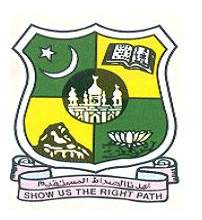 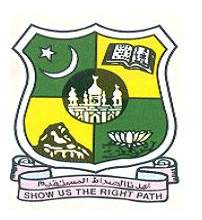 College with Potential for ExcellenceAccredited (3rd Cycle) with ‘A’ Grade by NAACDBT Star College Scheme and DST–FIST funded(Affiliated to Bharathidasan University)Tiruchirappalli - 620 020.Proforma for Seed Money ProposalProforma for Seed Money ProposalProforma for Seed Money ProposalProforma for Seed Money ProposalProforma for Seed Money ProposalProforma for Seed Money Proposal1. Personal Information1. Personal Information::a. Name of the Assistant Professor a. Name of the Assistant Professor ::b. Age & Date of Birthb. Age & Date of Birth::c. Department :   c. Department :   c. Department :   d. Educational Qualificationd. Educational Qualification::e. Work experience (if any)f. Mobile numbere. Work experience (if any)f. Mobile number::::g. Emailh. Aadhar Numberg. Emailh. Aadhar Number::::i. Address for communicationi. Address for communication::Present addressPresent addressPermanent AddressPermanent Address2. About the Innovation/Ideas/Project2. About the Innovation/Ideas/Project2. About the Innovation/Ideas/Project2. About the Innovation/Ideas/Project2. About the Innovation/Ideas/Project2. About the Innovation/Ideas/ProjectTitle::::Category: Idea/Prototype/Product development: Idea/Prototype/Product development: Idea/Prototype/Product development: Idea/Prototype/Product development: Idea/Prototype/Product developmentInnovation generated by           : Self/  ExpertsInnovation generated by           : Self/  ExpertsInnovation generated by           : Self/  ExpertsInnovation generated by           : Self/  ExpertsInnovation generated by           : Self/  ExpertsInnovation generated by           : Self/  ExpertsDetails about the Innovations/Ideas/Products (Brief Summary) (500 words)Details about the Innovations/Ideas/Products (Brief Summary) (500 words)Details about the Innovations/Ideas/Products (Brief Summary) (500 words)Details about the Innovations/Ideas/Products (Brief Summary) (500 words)Details about the Innovations/Ideas/Products (Brief Summary) (500 words)Details about the Innovations/Ideas/Products (Brief Summary) (500 words)Methodology followed (in brief)Methodology followed (in brief)Methodology followed (in brief)Methodology followed (in brief)Methodology followed (in brief)Methodology followed (in brief)3. Facilities Requirements3. Facilities Requirements3. Facilities Requirements3. Facilities Requirements3. Facilities Requirements3. Facilities RequirementsFacilities required to improve the Innovation/Ideas/ProductsFacilities required to improve the Innovation/Ideas/ProductsFacilities required to improve the Innovation/Ideas/ProductsFacilities required to improve the Innovation/Ideas/ProductsFacilities required to improve the Innovation/Ideas/ProductsFacilities required to improve the Innovation/Ideas/Products4. OutcomeSocietal Development : 	Societal Development : 	Societal Development : 	Societal Development : 	Societal Development : 	Societal Development : 	Technological Advancement :Signature of the StaffTechnological Advancement :Signature of the StaffTechnological Advancement :Signature of the StaffTechnological Advancement :Signature of the StaffTechnological Advancement :Signature of the StaffTechnological Advancement :Signature of the Staff